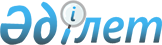 Об установлении квоты рабочих мест для трудоустройства граждан из числа молодежи, потерявших или оставшихся до наступления совершеннолетия без попечения родителей, являющихся выпускниками организаций образования, лиц, освобожденных из мест лишения свободы, лиц, состоящих на учете службы пробации в городе Кокшетау на 2021 годПостановление акимата города Кокшетау Акмолинской области от 26 ноября 2020 года № А-11/1773. Зарегистрировано Департаментом юстиции Акмолинской области 27 ноября 2020 года № 8182
      В соответствии с подпунктом 2) пункта 1 статьи 18 Уголовно-исполнительного кодекса Республики Казахстан от 5 июля 2014 года, подпунктами 7), 8), 9) статьи 9, подпунктами 2), 3), 4) пункта 1 статьи 27 Закона Республики Казахстан от 6 апреля 2016 года "О занятости населения", приказом Министра здравоохранения и социального развития Республики Казахстан от 26 мая 2016 года № 412 "Об утверждении Правил квотирования рабочих мест для трудоустройства граждан из числа молодежи, потерявших или оставшихся до наступления совершеннолетия без попечения родителей, являющихся выпускниками организаций образования, лиц, освобожденных из мест лишения свободы, лиц, состоящих на учете службы пробации" (зарегистрирован в Реестре государственной регистрации нормативных правовых актов № 13898), акимат города Кокшетау ПОСТАНОВЛЯЕТ:
      1. Установить квоту рабочих мест для трудоустройства граждан из числа молодежи, потерявших или оставшихся до наступления совершеннолетия без попечения родителей, являющихся выпускниками организаций образования в городе Кокшетау на 2021 год, согласно приложению 1 к настоящему постановлению.
      2. Установить квоту рабочих мест для трудоустройства лиц, освобожденных из мест лишения свободы в городе Кокшетау на 2021 год, согласно приложению 2 к настоящему постановлению.
      3. Установить квоту рабочих мест для трудоустройства лиц, состоящих на учете службы пробации в городе Кокшетау на 2021 год, согласно приложению 3 к настоящему постановлению.
      4. Контроль за исполнением настоящего постановления возложить на курирующего заместителя акима города Кокшетау.
      5. Настоящее постановление вступает в силу со дня государственной регистрации в Департаменте юстиции Акмолинской области и вводится в действие со дня официального опубликования. Квота рабочих мест для трудоустройства граждан из числа молодежи, потерявших или оставшихся до наступления совершеннолетия без попечения родителей, являющихся выпускниками организаций образования в городе Кокшетау на 2021 год Квота рабочих мест для трудоустройства лиц, освобожденных из мест лишения свободы в городе Кокшетау на 2021 год Квота рабочих мест для трудоустройства лиц, состоящих на учете службы пробации в городе Кокшетау на 2021 год
					© 2012. РГП на ПХВ «Институт законодательства и правовой информации Республики Казахстан» Министерства юстиции Республики Казахстан
				
      Аким города

А.Смаилов
Приложение 1
к постановлению
акимата города Кокшетау
от 26 ноября 2020 года
№ А-11/1773
№
Наименование организаций
Списочная численность работников
Размер квоты

(%)
1
Акционерное общество "Тыныс"
744
0,1
2
Филиал Товарищества с ограниченной ответственностью "Хлебобараночный комбинат "Аксай" по Акмолинской области "Аксай нан-Кокшетау"
171
0,6
3
Товарищество с ограниченной ответственностью "КокшеТазалык"
159
0,6
4
Товарищество с ограниченной ответственностью "Гормолзавод"
157
0,6Приложение 2
к постановлению
акимата города Кокшетау
от 26 ноября 2020 года
№ А-11/1773
№
Наименование организаций
Списочная численность работников
Размер квоты (%)
1
Акционерное общество "Тыныс"
744
0,1
2
Филиал Товарищества с ограниченной ответственностью "Хлебобараночный комбинат "Аксай" по Акмолинской области "Аксай нан-Кокшетау"
171
0,6
3
Товарищество с ограниченной ответственностью "КокшеТазалык"
159
0,6
4
Товарищество с ограниченной ответственностью "Асыл Арман"
880
0,1
5
Товарищество с ограниченной ответственностью "Кокшетау жолдары"
575
0,1Приложение 3
к постановлению
акимата города Кокшетау
от 26 ноября 2020 года
№ А-11/1773
№
Наименование организаций
Списочная численность работников
Размер квоты (%)
1
Филиал Товарищества с ограниченной ответственностью "Хлебобараночный комбинат "Аксай" по Акмолинской области "Аксай нан-Кокшетау"
171
0,6
2
Товарищество с ограниченной ответственностью "КокшеТазалык"
159
0,6